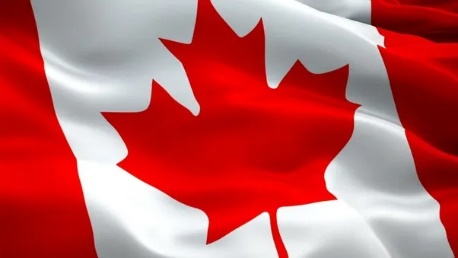 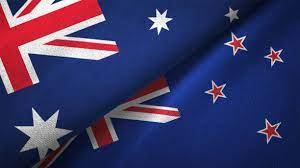 Canadian Creative IndustriesVirtual Exploratory Pre-Missionto Australia and New ZealandEXPRESSION OF INTEREST FORMPlease complete this form to confirm your interest to participate in the virtual exploratory mission to Australia and New Zealand on October 25-26, 2022 (dates to be confirmed), and assist the Canadian Heritage team in making the event’s program tailored to the needs of Canadian delegates who are looking to explore business opportunities in these destination markets. The completed form should be returned to missioncommerciale-trademission@pch.gc.ca no later than September 6th, 2022.Please state your company/organization name _______________________Contact information of a company representative who would participate in the event (tentatively) – this person will receive registration instructions for the virtual platform.NAME________________________   Title______________________________E-mail address_________________________Please select the subsector of creative industries you operate in:Audiovisual  Film TV Animation other (specify)_________________________Interactive Digital Media  video games interactive digital display (arts)/immersive exhibition augmented/virtual/extended reality other (specify)_________________________Book publishing Performing arts theatre circus dance other (specify)_________________________Music recording artist record label music publisher other (specify)_________________________Fashion Clothing Jewelry other (specify)_________________________I am primarily interested in exploring opportunities in my sector in the following market: Australia only  New Zealand only Both Australia and New ZealandMy major objectives/goals for participation in the virtual exploratory mission are to (please rank the options in your order of preference with 1 being the most preferred option and 5 least preferred option):              ___Learn about the market that I would like to export my product/service to;              ___Learn how to deepen my presence in Australia and/or New Zealand;              ___I am looking for a business partner in the destination market;              ___I am looking for an investor from the destination market;              ___I am looking for networking opportunities only;              other (specify)_______________________________________I would like to hear presentations from the following speakers during the virtual program (select all that apply): Australian/ New Zealand Industry Associations Australian/New Zealand company operating in my sector Indigenous organizations Government representatives Other (specify)__________________________________I would like to participate in the virtual networking session during the event: YesIf yes, I have a preference for the following networking platform:   REMO Wonder Me Other (specify) __________ No MaybeI would like to participate in self-booked B2B meetings during the event: Yes No MaybeCanadian Heritage will make every effort to attract Australian and New Zealand companies/organizations to register on the platform and participate in B2B and networking sessions. If you would like Canadian Heritage to proactively reach out to any of your existing contacts/potential business partners in Australia and New Zealand to invite them to the event, please provide their contact information below (list as many as you like):Company Name____________________________ Sub-Sector of Creative Industries_________________Company Representative________________________________Email address ________________________________If you have any other comments or suggestions for the virtual program, please elaborate below:__________________________________________________________________________________________________________________________________________________________________________***The Canadian Heritage International Trade Operations team thanks you for completing this form!***